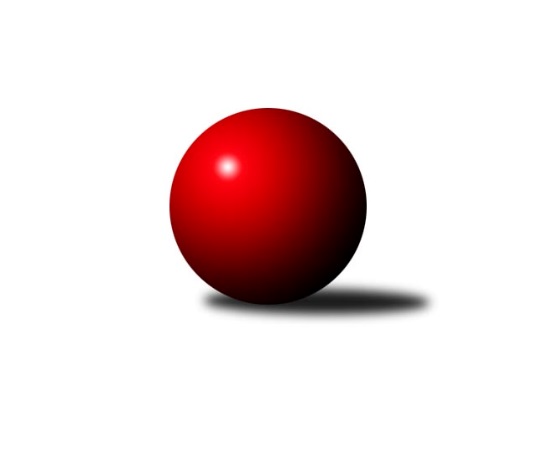 Č.21Ročník 2021/2022	27.3.2022Nejlepšího výkonu v tomto kole: 2950 dosáhlo družstvo: SK Podlužan Prušánky BJihomoravský KP1 jih 2021/2022Výsledky 21. kolaSouhrnný přehled výsledků:TJ Sokol Vracov B	- KK Sokol Litenčice	5.5:2.5	2580:2566	7.0:5.0	25.3.SK Podlužan Prušánky B	- TJ Sokol Šanov B	7:1	2950:2708	10.0:2.0	25.3.TJ Lokomotiva Valtice B	- SK Baník Ratíškovice C	5:3	2536:2515	5.0:7.0	25.3.KK Vyškov D	- TJ Jiskra Kyjov	6:2	2585:2441	7.0:5.0	26.3.TJ Sokol Vážany	- KK Jiskra Čejkovice B	8:0	2527:2294	11.0:1.0	27.3.Tabulka družstev:	1.	TJ Sokol Šanov B	19	15	0	4	98.5 : 53.5 	129.5 : 98.5 	 2610	30	2.	SK Podlužan Prušánky B	18	12	2	4	95.0 : 49.0 	136.5 : 79.5 	 2641	26	3.	TJ Sokol Vážany	19	12	0	7	90.0 : 62.0 	134.5 : 93.5 	 2585	24	4.	TJ Jiskra Kyjov	19	10	1	8	78.5 : 73.5 	115.0 : 113.0 	 2509	21	5.	KK Sokol Litenčice	18	10	0	8	76.5 : 67.5 	106.5 : 109.5 	 2531	20	6.	TJ Lokomotiva Valtice B	19	8	2	9	74.5 : 77.5 	108.5 : 119.5 	 2500	18	7.	KK Vyškov D	19	8	1	10	69.5 : 82.5 	104.0 : 124.0 	 2499	17	8.	TJ Sokol Vracov B	19	8	0	11	71.5 : 80.5 	102.0 : 126.0 	 2507	16	9.	TJ Sokol Mistřín C	19	6	2	11	66.0 : 86.0 	110.5 : 117.5 	 2517	14	10.	KK Jiskra Čejkovice B	20	5	2	13	56.0 : 104.0 	99.5 : 140.5 	 2468	12	11.	SK Baník Ratíškovice C	19	5	0	14	56.0 : 96.0 	101.5 : 126.5 	 2502	10	 TJ Sokol Vážany	2527	8:0	2294	KK Jiskra Čejkovice B	Jan Kovář	 	 197 	 209 		406 	 2:0 	 394 	 	196 	 198		Radoslav Holomáč	Jozef Kamenišťák	 	 216 	 188 		404 	 2:0 	 389 	 	203 	 186		Michal Hlinecký	Petr Sedláček	 	 221 	 239 		460 	 2:0 	 353 	 	175 	 178		Hana Majzlíková	Radek Loubal	 	 174 	 211 		385 	 2:0 	 368 	 	173 	 195		Jiří Fojtík	Petr Malý	 	 241 	 191 		432 	 2:0 	 398 	 	215 	 183		Tomáš Mrkávek	Josef Kamenišťák	 	 241 	 199 		440 	 1:1 	 392 	 	191 	 201		Pavel Dolinajecrozhodčí: Jiří KramolišNejlepší výkon utkání: 460 - Petr Sedláček22. kolo08.4.2022	pá	18:00	TJ Sokol Šanov B - TJ Sokol Vážany	